Let’s Change the Story:Violence Against Women in Australia(Our Watch) ourwatch.org.auhttps://www.youtube.com/watch?v=fLUVWZvVZXw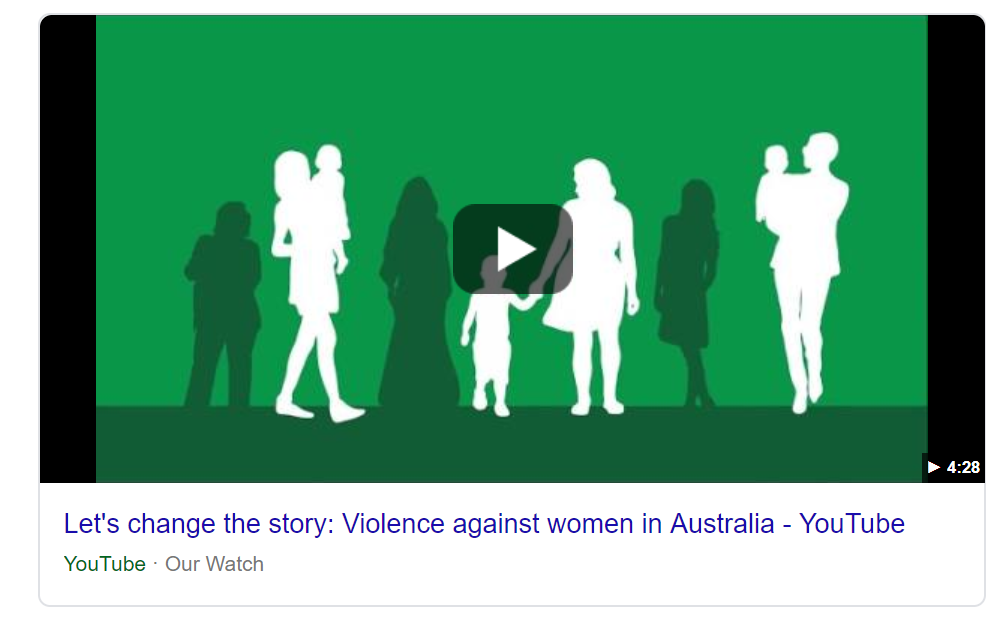 